Муниципальное бюджетное общеобразовательное учреждение«Средняя общеобразовательная школа № 1 города Анадыря»Региональный смотр-конкурс методических разработок I (школьного) этапа Региональной дистанционной олимпиады школьников 6-7, 8-9 классов по предметам, отражающим региональную специфику Чукотского автономного округаТема: «Олимпиадные задания по истории Чукотки для 8 – 9 классов»Напалкова Татьяна Андреевна, учитель истории и обществознанияАнадырь, 2017Пояснительная запискаОбучение и воспитание одаренных детей является важным направлением в современной образовательной среде. Именно одаренные дети пополняют ряды национальной элиты нашего государства и способствуют экономическому и культурному развитию страны. Выявлению и развитию одаренных учащихся способствуют предметные олимпиады.  Они позволяют ученику познать и проявить себя, дают возможность самоутвердиться.Олимпиады являются одной из наиболее массовых форм внеурочной работы поучебным предметам и помогают готовить учащихся к жизни в современных условиях, и, прежде всего,  –  в  условиях конкуренции. Сегодня  результаты участия  школьников  волимпиадах являются частью оценки качества образования в школе, городе, крае, а также одним из критериев оценки результативности труда педагога. Важнейшим аспектом работы с одаренными детьми является работа по подготовке учащихся к участию в олимпиадах по предметам, отражающим региональную специфику. Так учащиеся МБОУ «Средняя общеобразовательная школа № 1 города Анадыря» ежегодно принимают участие в краеведческих олимпиадах. Современный выпускник должен знать историю, географию, культуру своей малой Родины. Краеведческое образование ученики могут получать как во время уроков в рамках изучения регионального компонента, так и во внеурочной деятельности. Подготовка к олимпиадам по краеведению является прекрасной возможностью для углубления своих знаний.Общая характеристика методической разработкиНаправленность, в рамках которой реализуется методическая разработка: методика выявления одаренных учащихся, возраст детей: 14-15 лет.
Актуальность разработки и ее новизна определяются ее направленностью на выявление и раскрытие выдающихся способностей детей, что соответствует приоритетам образовательной политики, изложенной в «Концепции развития образования в Российской Федерации» и нормативно закрепленной в Законе РФ «Об образовании».
Данная разработки станет средством реализации творческого потенциала учащихся. Ведущей концептуальной идеей разработки, подчиненной основной цели раскрытия  выдающихся способностей детей и развития их творческого потенциала, является создание системы отбора  перспективных учащихся. Разработка соответствует специфике общего  образования детей Российской Федерации и способствует:стимулированию познавательных процессов; развитию коммуникативных навыков; развитию творческих способностей личности; поддержанию стремления к самостоятельной деятельности; творческому использованию накопленных знаний; самоопределению ребёнка в творческой деятельности.Цель олимпиады – повышение уровня знаний учащихся по истории Чукотки, развитие и поддержание интереса к изучению истории родного края, стремления к самореализации, формирование навыков планирования и самоконтроля.Задача олимпиады - выявление одаренных учащихся с целью их дальнейшего развития; популяризация исторической науки в целом и исторического краеведения, в частности.    Категория участников и формы проведения олимпиады - первый тур  отборочный, проводится в классе,  второй и третий  туры  – общешкольные. В первом туре участвуют все желающие 8-9-х классов, во втором победители отборочного тура. В течение учебного года проходит работа по подготовке учеников к олимпиаде. Учащимся предлагаются вопросы и задания по предметам, рекомендуется справочная литература, даются занимательные упражнения.    	Интеллектуальная Олимпиада по истории Чукотки, грамотно организованная на любом этапе, позволяет обучающимся раскрыть свой интеллектуальный потенциал, соотнести свой уровень знаний и способностей с уровнем других учащихся. Соревновательная форма Олимпиады привлекательна для подростков, стремящихся к успеху, также участников привлекают оригинальные условия задач, отличающихся от традиционной формы школьных контрольных работ.Задания, которые используются на школьном и муниципальном этапахОлимпиады, условно можно объединить в два больших блока:  краеведческие тесты и краеведческие задачи. Интересной и популярной формой является групповое выполнение творческих заданий. 	Представляемая методическая разработка носит направленный характер, в ней выделены основные компоненты, определены цели, задачи и способы их достижения. Содержание разработки носит практический характер, соответствует современным достижениям педагогики и психологии детей школьного возраста. Выделены основные направления, необходимые для создания условий, способствующих раскрытию и развитию природных задатков и творческого потенциала одаренного ребенка. 
Олимпиада по истории Чукотки в 2017-2018 учебном году.8 – 9 класс.ФИО____________________________________________________________Класс___________Часть I. Рассмотрите картинки с изображением флагов, найдите и укажите букву с изображением флага Чукотки.Ответ: _________________________Часть II. Решите тест. Выберите один правильный ответ.1. Где находится самая крупная в Чукотском автономном округе археологическая коллекция?1. В краеведческом музее Провидения2. В краеведческом музее Лаврентия3. В краеведческом музее Эгвекинота4. В Музейном Центре «Наследие Чукотки» в Анадыре2. Когда люди впервые пришли на Чукотку?    1. 5 тысяч лет назад                         2. 15 тысяч лет назад    3. 25 тысяч лет назад                       4. 50 тысяч лет назад3. Какие современные народы являются потомками переселенцев с Чукотки?    1. Народы Центральной и Восточной Азии    2. Индейцы Северной и Южной Америки    3. Народы Восточной Сибири    4. Народы Камчатки4. Какие народы являются самыми многочисленными из коренных этносов ЧАО? (Возможно несколько вариантов ответов):     а) чукчи             б) алеуты       в) эскимосы             г) кереки5. Когда окончательно завершился процесс формирования чукотского народа?    1. Во II – I тысячелетиях до н.э.                     2. В I - II тысячелетиях н.э.    3. Около 500 лет назад                                    4. 200 – 300 лет назад6. К какому историческому периоду относятся самые древние письменные источники по истории Чукотки?    1. К концу XV в.      2. К середине XVI в.      3. К середине XVII в.    4. К началу XVIII  в.7. Кто первым встретил на Чукотке русских землепроходцев?    1. Оленные чукчи                                  2. Береговые чукчи    3. Береговые и оленные чукчи             4. Береговые и оленные чукчи, эскимосы8. Какие товары предлагали по «немому торгу» русские землепроходцы жителям Чукотки?    1. Моржовую кость                    2. Китовое мясо    3. Оленьи шкуры                        4. Железные инструменты, колокольчики, бусы9. Какие из приведенных ниже утверждений верны?    1. В ходе экспедиции Ф. Попова и С. Дежнева из семи кораблей погибли 6, а из 100           человек выжили 13.    2. Анадырский острог был построен отрядом С. Дежнева близ современного села Марково.    3. Крайнюю северо – восточную точку Евразии назвали «Мысом Дежнева» потому, что        в 1648г., этот русский землепроходец обогнул северо – восточную оконечность           Чукотки и прошел из Северного Ледовитого океана в Тихий.    4. Инициатором появления на географических картах названия «Мыс Дежнева» был Витус Беринг.10. Когда зимовье Семена Дежнева стало Анадырским острогом?      1. В 1648г.              2. В 1649г.          3. В 1728г.         4. В 1778г.11. Кто из российских исследователей первым составил описание побережий пролива, разделяющего Чукотку и Аляску?       1. Витус Беринг, Михаил Гвоздев, Иван Федоров       2. Иосиф Биллингс и Гавриил Сарычев       3. Николай Дауркин       4. Фердинанд Врангель и Федор Матюшкин12. Как называлась в  XVIII - XIX вв. самая большая ярмарка Чукотки?    1. Анадырская            2. Анюйская           3. Амгуэмская         4. Канчаланская13. Кто в 1889г. был назначен первым начальником «Анадырской округи»?     1. Д. Павлуцкий       2. И. Шмалев      .Ф. Гриневецкий      4. Н.Л. Гондатти Часть III. Ответьте на вопросы.1.Вопрос: В Санкт-Петербурге торжественно перезахоронили государыню России (императрицу, жену императора Александра  III). Знаете ли вы её имя (имена) и есть ли связь между нею и историей города Анадырь?_______________________________________________________________________________________________________________________________________________________________________________________________________________________________________________________________________________________________________________2. Вопрос: Кто из жителей Чукотки и когда впервые был избран в высший законодательный орган нашей страны – тогда Верховный Совет СССР? (подсказка - его имя носит одна из улиц окружной столицы).__________________________________________________________________________________________________________________________________________________________________________________________________________________________________3. Вопрос: На каких судах отправились первые землепроходцы осваивать «чукотскую землицу»?____________________________________________________________________________________________________________________________________________________________________________________________________________________________________4. Вопрос: Что русские землепроходцы называли «заморным рыбьим зубом»?_______________________________________________________________________________________________________________________________________________________________________________________________________________________________________________________________________________________________________________Часть IV. «Твои люди, Чукотка». Выполните задания.Поэты называют его сердцем тундры, чукчи самым важным жителем, чиновники считают его основой сельского хозяйства. О ком идет речь?Ответ: ____________________________________________________________Этот предмет тысячи лет назад придумали чукчи и эскимосы и использовали его в охоте.  После испытаний в аэродинамических трубах  ученые констатировали, что  этот предмет имеет сбалансированный центр тяжести и совершенно обтекаемую форму, которая присуща для настоящих самолетов. О каком предмете идет речь? Ответ:_____________________________________________________________Натуральный налог, которым облагались народы Сибири и Дальнего Востока и который в последнюю очередь начали платить чукчи и эскимосы. Ответ: _____________________________________________________________Морской охотник-эскимос из Наукана. Классик эскимосского танца. Идейный вдохновитель и консультант чукотско-эскимосского ансамбля «Эргырон». Свой знаменитый танец «Полет чайки против ветра» исполнил на сцене Кремлевского Дворца съездов. Кто он?Ответ: _____________________________________________________________Археолог, доктор исторических наук. Он провел сплошную археологическую разведку Чукотки в пятидесятые годы двадцатого века. С его именем связано исследование самых северных наскальных рисунков на планете – Пегтымельских петроглифов. Назовите его.  Ответ:______________________________________________________________Его чукотское имя – Таграй.  Родился в селе  Уэлен. Входил в славную когорту первых летчиков Чукотки. Служил в авиационном полку 13-й Воздушной Армии. Погиб 26 июня 1944 года на Карельском перешейке в местечке Перти (Финляндия). Его имя? Ответ: ______________________________________________________________Первая эскимосская поэтесса.  Её родина - село  Наукан. Впервые на эскимосский язык перевела стихотворение Лермонтова "Белеет парус одинокий". Первая книга стихов  - "Птицы Наукана". Назовите фамилию и имя.Ответ:______________________________________________________________Первый чукотский учёный - лингвист. Много сделал в изучении глаголов чукотского языка. Окончил Ленинградский институт имени А.И.Герцена. После аспирантуры выпустил чукотско-русский словарь на 8 тысяч слов. Издание до сих пор используется в практике. Назовите имя этого ученого?  Ответ:______________________________________________________________Известный учитель начальных классов кочевых школ. Отдал Чукотке 50 лет, приехав в округ в 1933 году. Обучал детей в оленеводческих стойбищах  нынешних Анадырского и Чукотского районов. Ответ:_____________________________________________________________Первый руководитель и один из создателей Уэленской косторезной мастерской. Сын морского охотника с мыса Дежнева. Гравёр. Его имя? Ответ:_____________________________________________________________Часть V. Творческое задание. Опишите один из памятников, расположенных на территории города Анадыря. При описании рекомендуем придерживаться следующего плана:- кому посвящен памятник; - месторасположение памятника в городе (на какой улице, сквере, площади находится памятник);- заслуги того, кому поставлен памятник и их значение для города, региона или страны.________________________________________________________________________________________________________________________________________________________________________________________________________________________________________________________________________________________________________________________________________________________________________________________________________________________________________________________________________________________________________________________________________________________________________________________________________________________________________________________________________________________________________________________________________________________________________________________________________________________________________________________________________________________________________________________________________________________________________________________________________________________________________________________________________________________________________________________________________________________________________________________________________________________________________________________________________________________________________________________________________________________________________________________________________________________________________________________________________________________________________________________________________________________________________________________________________________________________________________________________________________________________________________________________________________________________________________________________________________________________________________________________________________________________________________________Ответы и критерии оцениванияЧасть I. Рассмотрите картинки с изображением флагов, найдите и укажите букву с изображением флага Чукотки.Ответ: - В)   (1 балл)Часть II. Решите тест. Выберите один правильный ответ (за каждый верный ответ с 1 по 3 и с 5 по 13 - по 1 баллу, за  задание № 4 - 2 балла). Итого 14 баллов.Часть III. Ответьте на вопросы.1. Ответ: Мария Федоровна (в девичестве датская принцесса Дагмар). Название посту Ново-Мариинск было дано в честь «тезоименинства» императрицы. 22 июля по православному календарю День святой Марии (2 балла за полный правильный ответ, 1 балл – за краткий ответ).2. Ответ: Тевлянто, в декабре 1937 года (1 балл).3. Ответ: Кочи (1 балл).4. Ответ: Клыки моржа (1 балл).                          Итого – 5 баллов.Часть IV. «Твои люди, Чукотка». Выполните задания.– олень– крылатый предмет– ясак– Нутэтэин– Диков Николай Николаевич– Елков Тимофей Андреевич–Зоя Ненлюмкина– Инэнликей Петр Иванович– Зеленский Антон Еремеевич– ВуквутагинПо 2 балла за каждый правильный ответ. Всего за задание – 20 баллов.Часть V. Творческое задание. Опишите один из памятников, расположенных на территории города Анадыря. При описании рекомендуем придерживаться следующего плана:- кому посвящен памятник (2 балла)- месторасположение памятника в городе (на какой улице, сквере, площади находится памятник) (2 балла)- заслуги того, кому поставлен памятник и их значение для города, региона или страны (6 баллов)Всего за задание – 10 баллов.Максимальный балл за всю работу -50 баллов.ЗаключениеВ основе подготовки к олимпиадам должен лежать принцип системности и непрерывности: подготовка к  интеллектуальным состязаниям  должна быть непрерывным процессом, начинающимся ещё  в начальной школе. Для подготовки участников муниципального и регионального этапа олимпиады по истории Чукотки целесообразно разработать отдельную программу и составить индивидуальный образовательный маршрут для каждого учащегося. Как показала практика, хороших результатов можно добиться, организовав дополнительные  занятия по краеведению  с мотивированными учащимися в рамках внеурочной деятельности. Достижению высоких результатов способствует соблюдение принципов подготовки к олимпиадам:- систематическое проведение внеклассной работы по предметам, отражающим региональную специфику;  - обеспечение регулярности проведения олимпиад; - серьезная, содержательная и интересная подготовительная работа перед проведением каждой олимпиады по истории Чукотки;- интересное содержание предметных соревнований;- организация анализа результатов олимпиад по предметам, отражающим региональную специфику.Итак, олимпиада – это эффективная форма внеклассной работы по истории родного края. Это не единовременное мероприятие в отдельно взятой школе, а целая система соревнований, в которой  выигрывают не только победители, но и участники.           Учащиеся нашей школы принимают активное участие и занимают призовые места в олимпиадах по предметам, отражающим региональную специфику.Список использованных источников:Во имя народа. Органы государственной власти Чукотки/ Под ред. А.А. Носкова. – Можайск, 2012. – 616 с.Жихарев Н.А. Повесть об Афанасии Дьячкове. Анадырский край./ Дьячков А.Е. – Магадан,- 267 с.История Чукотки с древнейших времён до наших дней/ Под руководством и общ. Науч. Ред. Н.Н. Дикова. – М.: Мысль, 1989.– 492с.Просвещение и нравственность: забота церкви, общества и государства/ Материалы научно-практической конференции. – Анадырь, 2012. – 104 с.Рига И. Г. Анадырь знакомый и незнакомый. Ч.1. – М.; 2009. – 432 с.Севильгаев Г.Ф. Очерки по истории просвещения малых народов Дальнего Востока. – М; 1972. – 424 с.Чукотка. История и культура: Учебник для 8 – 9 классов общеобразовательных учреждений. – М.: ИПЦ «Дизайн. Информация. Картография», 2005. – 320 с.Интернет источник: chukotsat.gks.ruМатериалы и фотографии фондового собрания Музейного Центра «Наследие Чукотки»: фотоматериалы и текстовые материалы из системы КАМИС.    А)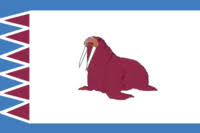       Б)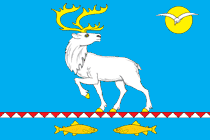      В)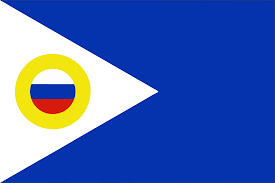     Г)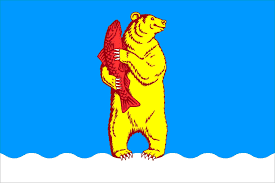 12345678910111213432А,В13242,32123